Welche Band hatte einen großen Hit mit dem Lied „Geil“?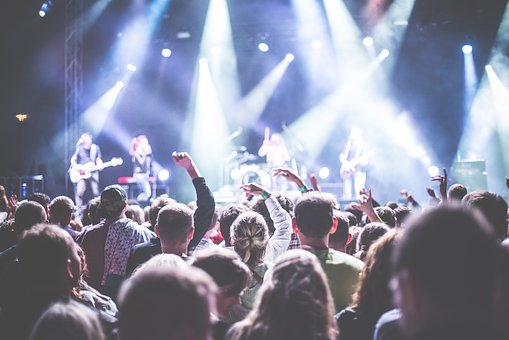 Von wem war Deutschland in der Nachkriegszeit sehr abhängig?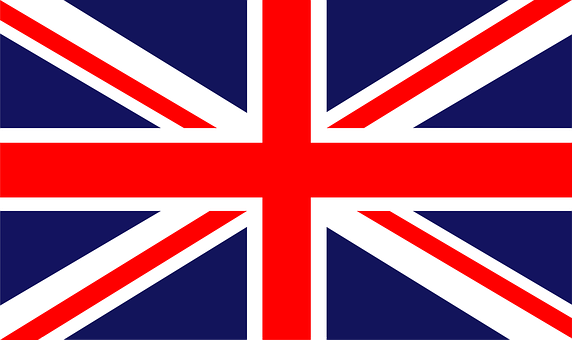 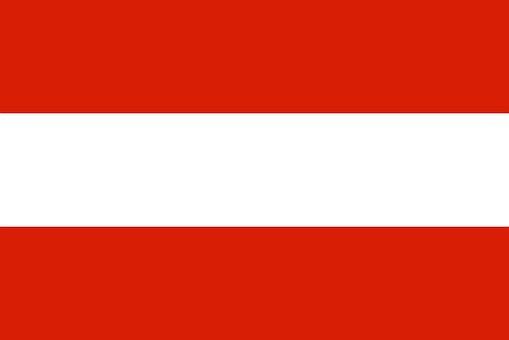 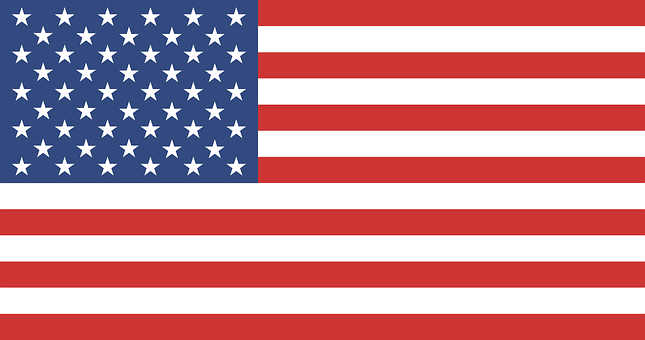          A: Großbritannien	     B: Österreich	           C: Die USAWelche Musik war ganz oben auf den Hitlisten in der Nachkriegszeit?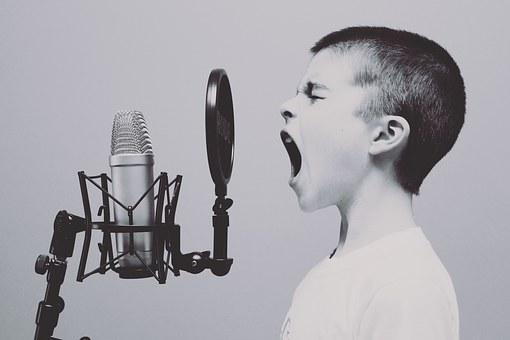 Welche Musik wurde in den 70er Jahren immer beliebter?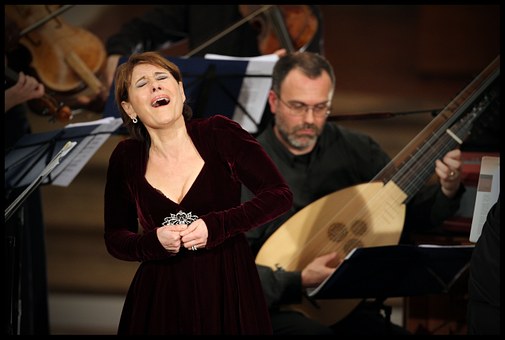 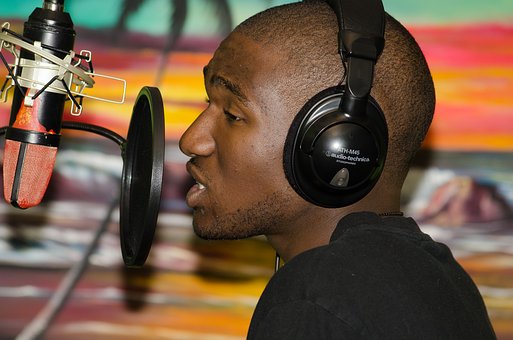 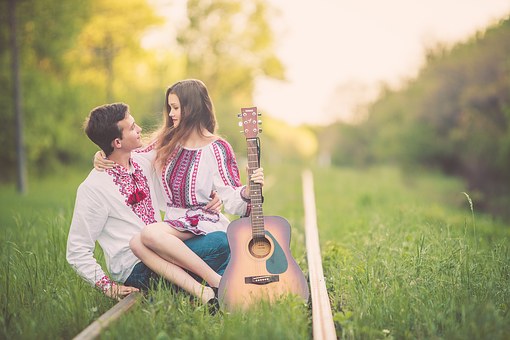   A: Schlagermusik           B: Hip Hop                C:  OpernWelche Künstler haben Erfolg mit deutschsprachiger Musik gehabt?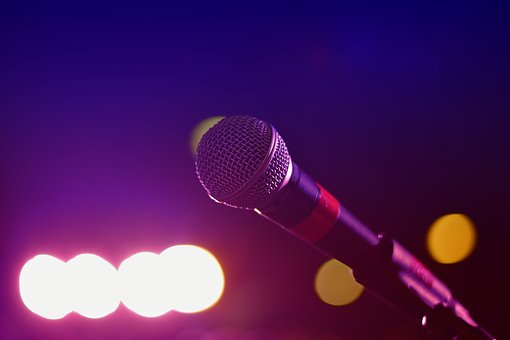 Was nennt man die Periode in den frühen 80ern, wo die deutschsprachige Musik explodierte?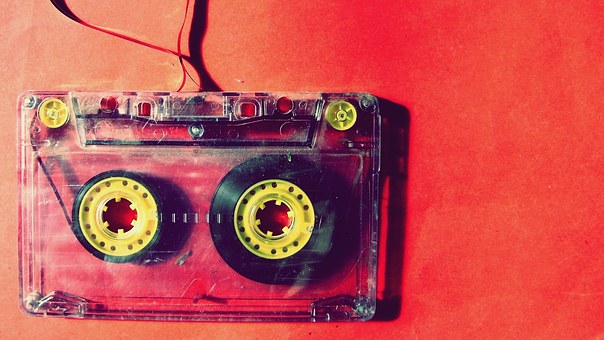 Was hat der Sänger Herbert Grönemeyer als Gegenreaktion auf die NDW gemacht?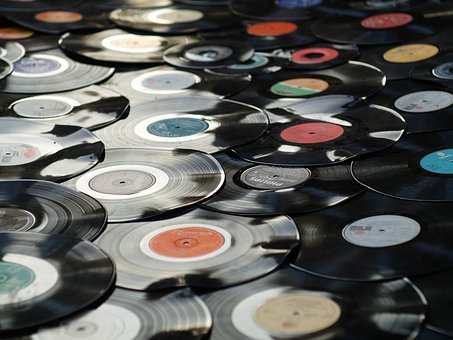 Deutsche Musik ist heute?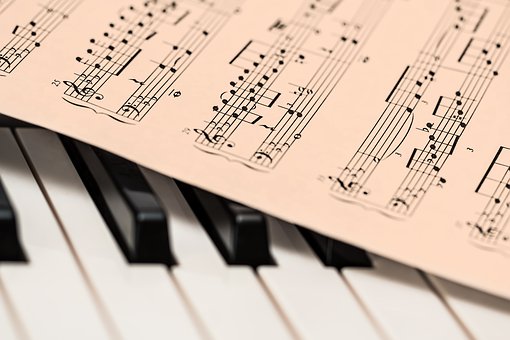 Wie heißt die berühmteste deutsche Metal Band?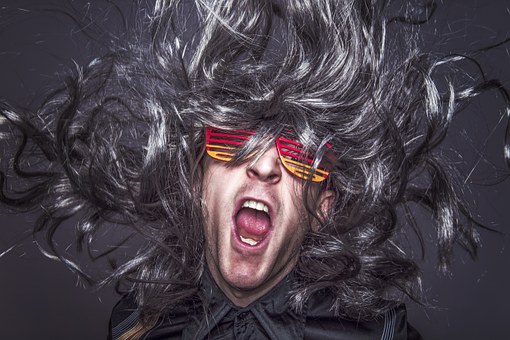 Wer singt das Lied „99 Luftballons“?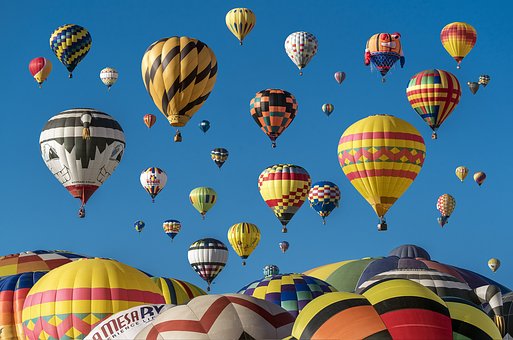 ABCDie PrinzenRammsteinBruce und BongoADeutschsprachige MusikBEnglischsprachige MusikCSpanischsprachige MusikABCDJ ÖtziUdo LindenbergNina Hagen Udo LindenbergNina HagenClaudia SchifferHelene FischerDJ ÖtziHelmut KohlHelmut KohlHelene FischerDJ ÖtziADeutsche Musik Für Alle (DMFA)BNeue Deutsche Welle (NDW)CSchlagermusik Auf Deutsch (SAD)AMusik mit Tiefe produziertBMusik mit Rhythmus produziertCMusik auf Englisch produziertAlangweilig und einfachBinteressant und gemütlichCsehr bunt und spannendAIch + ichBSportfreunde StillerCRammsteinANina HagenBNenaCUdo Lindenberg